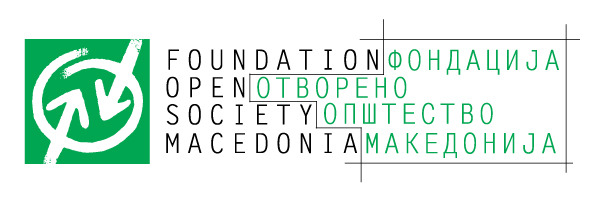 Koncepti I Pjesëmarrja e Shoqërisë Qytetare në procesin e aderimit në BE Thirrje për shpërndarjen e granteve për zbatimin e aktiviteteve që do të kontribuojnë për kuptimin më të mirë të procesit të aderimit të Republikës së Maqedonisë së Veriut në Bashkimin Evropian1. Për konceptin Pjesëmarrja e Shoqërisë Qytetare në Procesin e Aderimit në BEKy Koncept është dizajnuar me qëllimin e përgjithshëm për të mbështetur proceset reformuese në fushën e luftës kundër korrupsionit, gjyqësorit dhe parandalimit dhe mbrojtjes nga diskriminimi, si prioritete të procesit të aderimit në BE. Qëllimet specifike janë:   1) Të përforcohet kapaciteti dhe të rritet njohuria e organizatave qytetare dhe administratës për çështje lidhur me strukturën institucionale të BE=së dhe proceset kryesore politike, për procesin e negociatave dhe për të drejtën e BE-së në fushën e luftës kundër korrupsionit, gjyqësorit dhe parandalimit dhe mbrojtjes nga diskriminimi. 2) Të mundësohet dialog i strukturuar mes organizatave qytetare dhe Qeverisë, si mekanizëm për krijimin e politikave publike në fushën e luftës kundër korrupsionit, gjyqësorit dhe parandalimit dhe mbrojtjes nga diskriminimi. 3) Të monitorohet procesi i plotë i aderimit në BE për të siguruar që reformat shërbejnë interesit publik dhe i plotësojnë pritjet e qytetarëve dhe 4) Të rritet rrjedhja e informacioneve dhe të përmirësohet kuptimi i qytetarëve për reformat lidhur me aderimin në BE, me çfarë do të ndihmohet të bëhet një zgjedhje e informuar dhe mbështetje për proceset e reformimit për europeizim të shoqërisë. FShHM-ja në fokusin e punës i ka zgjedhur këto fusha, nga njëra anë, sepse sundimi i të drejtës, gjyqësorit dhe të drejtat themelore kanë prioritet më të lartë në procesin e aderimit në BE, dhe nga ana tjetër, për këto janë vërejtur shumë mungesa në lidhje me politikat dhe praktikat. 2. Informacionet themelore dhe qëllimeFondacioni Shoqëri e Hapur - Maqedoni në kuadër të konceptit Pjesëmarrja e Shoqërisë Qytetare në Procesin e Aderimit në BE publikon thirrje për shpërndarje të granteve për organizata qytetare për zbatimin e aktiviteteve të projektit që do të mundësojnë kuptim më të mirë të procesit të aderimit të RMV në BE nga ana e qytetarëve. Për të rritur qarkullimin e informacioneve dhe përmirësimit të kuptimit të qytetarëve për proceset reformuese gjatë aderimit në BE, aktivitetet e projektit duhet të drejtohen kah rritja e vetëdijes së qytetarëve për shpejtimin e procesit të aderimit dhe të kenë kapacitete më të mira për kuptimin e proceseve reformuese për europeizim të shoqërisë. Janë theksuar lloje të aksioneve që pritet të jenë të kombinuar dhe mbështetur, por nuk kufizohet për këtë:Monitorim dhe/ose hulumtim të temave lidhur me kapitullin 23 (gjyqësori dhe të drejta themelore) dhe në drejtim të plotësimit të obligimeve për aderim në Bashkimin Evropian; Aktivitete promovuese në drejtim të promovimit të rezultateve të fituara nga hulumtimi dhe analiza, si dhe ngjarje për komunikim të mesazheve;Fushata lokale për rritjen e vetëdijes publike për rëndësinë e përshpejtimit të procesit të aderimit në fushat e kapitullit 23 (gjyqësori dhe të drejta themelore) që janë të nevojshme për anëtarësimin në BE;Prodhim të publikimeve promovuese (gazetë, broshura, info-grafikone, video, etj.) të synuar opinionin në drejtim të ngritjes së vetëdijes publike për kuptimin e proceseve reformuese në kapitullin 23 (gjyqësor dhe të drejta themelore); Aktivitete të drejtuar për edukim të grupeve të caktuara për përmirësim të kapaciteteve në për të kuptuar proceset e nevojshme reformuese të Kapitullit 23, dhe për të plotësuar obligimet për aderim në Bashkimin Evropian;Fushata për rritjen e vetëdijes publike për përfitimet dhe mundësitë që ofron anëtarësimi në Bashkimin Evropian.Me rëndësi: Në propozim-projektet është e detyrueshme që të përfshihen aktiviteteve të llojit më poshtë: • Përpunim i metodologjisë për realizim të aktiviteteve për monitorim dhe/ose hulumtim;• Hartim i një analize/raporti në të cilin janë prezantuar zbulimet kryesore nga aktivitetet e zbatuara për monitorim dhe/ose hulumtim; • Hartimi i planit të komunikimit për promovim të aktiviteteve të projektit, përfshirë edhe promovimin e aktiviteteve për monitorim dhe/ose hulumtim;• Prodhim të publikimeve promovuese (gazetë, broshura, info-grafikone, video, etj.) të synuar opinionin në drejtim të ngritjes së vetëdijes publike për kuptimin e proceseve reformuese në kapitullin 23 (gjyqësor dhe të drejta themelore).Me rëndësi: Aplikantët e suksesshëm obligohen të përfshihen edhe në aktivitete tjera, pjesë e projektit si tërësi, të organizuar, zbatuar dhe koordinuar nga FShHM, gjegjësisht:• Të marrin pjesë në ngjarje të përbashkët për promovim të grantistëve; • Të marrin pjesë në krijimin e parullës dhe logos për fushatë të përbashkët të grantistëve, si dhe të marrin pjesë në përpunimin e mesazheve nga aktivitetet e tyre të projektit në drejtim të krijimit të përbujtjeve mediatike për rritjen e rrjedhjes së informacioneve lidhur me aderimin në BE dhe që do të jenë në dispozicion dhe të lehtë për kuptim për opinionin më të gjerë; • Të nënshtrohen mentorimit gjatë zbatimit të aktiviteteve të projektit, si dhe përpunim të planit të komunikimit për promovim të aktiviteteve të projektit, me mbështetje mentorimi nga FShHM; dhe• Të marrin pjesë në takime koordinimi të organizuar nga donatori. 
Për këto aktivitete nuk ka nevojë që të hartohen dhe përfshihen në propozim-projektet me të cilat do të aplikohet për këtë skemë granti. 3. Shuma maksimale e granteveFondi i plotë i skemës së granteve është 105.000 dollarë amerikan, ndërsa shuma individuale për një grant mund të jetë në lartësi prej 5.000 deri më 7.000 dollarë amerikan. Afati kohor për zbatimin e aktiviteteve të projektit është 6 muaj, gjegjësisht nga 1 korriku deri më 31 dhjetor 2019.  4. Thirrja është e hapur për gjithë organizatat qytetare të cilat:• Janë të regjistruar si shoqata dhe fondacion në përputhje me Ligjin për Shoqata dhe Fondacione; • Të kenë status aktiv në Regjistrin Qendror;• Kanë parashtruar aplikacion të plotë dhe dokumente shoqëruese; • Kanë parashtruar aplikacionin në aftin e parashikuar të fundit; • Kanë kërkuar mjete financiare në shumë prej 5.000 deri më 7.000 dollarë amerikan; Të kenë të realizuar të ardhura maksimale vjetore për vitin paraprak në shumë prej 20 milion denarë.  5. Kritere për zgjedhjeKriteret për zgjedhje që do të zbatohen gjatë vendimi janë këto në vijim: Qasja teknike 							(max. 60 pikë)Rëndësia e nevojave dhe çështjeve që janë përfshirë; 	(max. 30 pikë)Cilësia e aktiviteteve të propozuara; 			(max. 30 pikë)Kapaciteti dhe përvoja e shoqatave dhe fondacioneve të përfshira 	(max. 20 pikë)Kapaciteti i organizatës për realizim të aktiviteteve të zbatuara;	 (max. 10 pikë)Përvoja relevante dhe rezultate në realizimin e projekteve të ngjashme. (max. 10 pikë)Propozim-buxheti 								max.20 pikë)Kuptimi i buxhetit dhe shpërndarja e drejtë mes partnerëve; (max. 10 pikë)Kapacitete administrative, financiare dhe drejtuese të organizatës bartëse e projektit. 						(max. 10 pikë)6. Dokumente të detyrueshmePër aplikacion të plotë të parashtruar do të konsiderohet vetëm ajo që do të përfshijë: 1. Formulari për aplikim (Aneksi 1);2. Formulari për propozim-buxhet (Aneksi 2); 3. Korniza kohore (Aneksi 3);4. Tregues për matjen e përparimit të projektit (Aneksi 4);5. Anekse plotësuese të detyrueshme: 5.1. Gjendja aktuale nga Regjistri Qendror, jo më të vjetër se një vit; 5.2. Biografi pune të ekipit të projektit;5.3 Raport vjetor për punë dhe raporti financiar, për vitin paraprak. Nëse organizata, në përputhje me Nenin 18 të Ligjit për Kontabilitet të Organizatave Joprofitabile nuk është e detyrueshme të përpunojë raport financiar, atëherë duhet të dorëzohet vetëm njoftim. Nëse nuk ka kaluar një vit nga dita e regjistrimit të organizatës, atëherë nuk duhet të dorëzojë raport vjetor për punë.5.4. USB me version elektronik të gjitha dokumenteve.  Në vijim, ju japim edhe Udhëzimin për Buxhetim. Formulari për aplikim (Aneksi 1) duhet të plotësohet tërësisht në gjuhën maqedonishte. Për plotësimin e aplikacionit përdoret fonti Calibri, me madhësi 11.Gjatë plotësimit të Formularit për Propozim Buxhet (Aneksi 2) duhet të mbahet llogari për rregullat e dhënë në Udhëzimin për Buxhetim.7. Parashtrimi i aplikacioneveAplikacionet e kompletuara duhet të dorëzohen në origjinal në gjuhën maqedonishte me nënshkrim dhe vulë zyrtare në tre kopje. Përveç dokumenteve, duhet të dorëzohet edhe një USB me versionin elektronike të gjitha dokumenteve. Versioni i shtypur dhe elektronik i dokumenteve duhet të jenë identike.  Aplikacioni i kompletuar duhet të dorëzohet në tre kopje, një në zarf të mbyllur, të shënuar me titullin Thirrje për shpërndarjen e granteve për zbatimin e aktiviteteve që do të kontribuojnë për kuptimin më të mirë të procesit të aderimit të Republikës së Maqedonisë së Veriut në BE. Aplikacionet dorëzohen jo më vonë se 10.06.2019. (e hënë) në adresën vijuese: Fondacioni Shoqëri e Hapur – MaqedoniPër konceptin Pjesëmarrja e Shoqërisë Qytetare në Procesin e Aderimit në BEBul. “Jane Sandanski” Nr. 111, p. fah 3781000 ShkupAplikacionet mund të dërgohen edhe me postë në adresën e dhënë më lartë. Për aplikacionet e dërguar me postë si kohë e parashtrimit do të konsiderohet koha e dorëzimit të dërgesës në postë.  8. Informacione të rëndësishmeGjatë procesit të vlerësimit, FShHM-ja mund të kërkojë informacione plotësuese nga parashtruesi i aplikacionit për propozim projektit, ose bartësi i aplikacionit, pjesë të cilat konsiderohen të nevojshme për përfundim të vlerësimit. Kërkimi i informacioneve plotësuese nuk nënkupton që projektet do të jenë ose nuk do të jenë të mbështetura. Tek organizatat e paraqitura do të dërgohen letra për aprovim, gjegjësisht për refuzim të propozim projekteve deri më 28.06.2019 (e premte). Organizatat që do të kenë të aprovuar propozim-projektin do të nënshkruajnë Marrëveshje për Grant në të cilat janë theksuar obligimet ligjore të grantistit. Lista e përzgjedhurve do të publikohet në ueb faqen www.fosm.mk si dhe në rrjetet sociale të FShHM-së.Të gjitha pyetjet në lidhje me thirrjen mund të dërgohen vetëm me shkrim në postën elektronike: kire.milovski@fosm.mk. 